Elective surgery waiting list episode—anticipated accommodation status, code NExported from METEOR(AIHW's Metadata Online Registry)© Australian Institute of Health and Welfare 2024This product, excluding the AIHW logo, Commonwealth Coat of Arms and any material owned by a third party or protected by a trademark, has been released under a Creative Commons BY 4.0 (CC BY 4.0) licence. Excluded material owned by third parties may include, for example, design and layout, images obtained under licence from third parties and signatures. We have made all reasonable efforts to identify and label material owned by third parties.You may distribute, remix and build on this website’s material but must attribute the AIHW as the copyright holder, in line with our attribution policy. The full terms and conditions of this licence are available at https://creativecommons.org/licenses/by/4.0/.Enquiries relating to copyright should be addressed to info@aihw.gov.au.Enquiries or comments on the METEOR metadata or download should be directed to the METEOR team at meteor@aihw.gov.au.Elective surgery waiting list episode—anticipated accommodation status, code NIdentifying and definitional attributesIdentifying and definitional attributesMetadata item type:Data ElementShort name:Anticipated patient election statusMETEOR identifier:270074Registration status:Health, Standard 01/03/2005Definition:Accommodation chargeable status nominated by the patient when placed on an elective surgery waiting list, as represented by a code.Data Element Concept:Elective surgery waiting list episode—anticipated accommodation status Value Domain:Elective surgery waitlist patient elected accommodation status code NValue domain attributesValue domain attributesValue domain attributesRepresentational attributesRepresentational attributesRepresentational attributesRepresentation class:CodeCodeData type:NumberNumberFormat:NNMaximum character length:11ValueMeaningPermissible values:1Public2
 Private
 Collection and usage attributesCollection and usage attributesGuide for use:CODE 1     Public patient:An eligible person who receives or elects to receive a public hospital service free of charge.CODE 2     Private patient:An eligible person who elects to be treated as a private patient; and elects to be responsible for paying fees of the type referred to in clause 57 (clause 58 of the Northern Territory Agreement) of the Australian Health Care Agreements.
Clause 57 states that 'Private patients and ineligible persons may be charged an amount for public hospital services as determined by the State'.Data element attributes Data element attributes Collection and usage attributesCollection and usage attributesGuide for use:The election status nominated by the patient at the time of being placed on an elective surgery waiting list, to be treated as either:a public patient; ora private patientThis item is independent of patient's hospital insurance status. The definitions of a public and private patient are those in the 1998-2003 Australian Health Care AgreementsPatients whose charges are to be met by the Department of Veterans' Affairs are regarded as private patients.Comments:Anticipated election status may be used for the management of elective surgery waiting lists, but the term is not defined under the 1998-2003 Australian Health Care Agreements. Under the Australian Health Care Agreements, patients are required to elect to be treated as a public or private patient, at the time of, or as soon as practicable after admission. Therefore, the anticipated patient election status is not binding on the patient and may vary from the election the patient makes on admission.Relational attributesRelational attributesRelated metadata references:Is re-engineered from  Anticipated patient election status, version 1, DE, NHDD, NHIMG, Superseded 01/03/2005 .pdf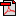  (15.2 KB)       No registration status